Nobody Knows You When You’re Down And OutJimmy Cox 1923 (as recorded by Eric Clapton for MTV Unplugged 1992)and C2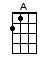 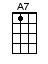 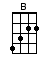 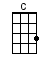 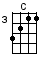 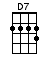 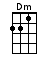 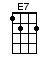 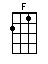 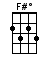 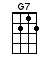 INSTRUMENTAL INTRO:  / 1 2 3 4 /[C] Once I lived the [E7] life of a [A] millionaire [A7][Dm] Spent all my [A7] money, didn't [Dm] have any cares[F] Took all my [F#dim] friends out for a [C] mighty good [A7] time[D7] Bought bootleg liquor [G7] champagne and wine[C] Once I lived the [E7] life of a [A] millionaire [A7][Dm] Spent all my [A7] money, didn't [Dm] have any care[F] Took all my [F#dim] friends out for a [C] mighty good [A7] time[D7] Bought bootleg liquor [G7] champagne and wine[C] Then I be-[E7]gan to [A] fall so low [A7][Dm] Lost all my [A7] good friends, had [Dm] nowhere to go[F] If I get my [F#dim] hands on a [C] dollar a-[A7]gain[D7] I'll hang on to it ‘til that [G7] old eagle grins, because[C] No-[E7]body [A] knows you [A7] [Dm] When you're [A7] down and [Dm] out[F] In your [F#dim] pocket [C] not one pen-[A7]ny[D7] And as for friends, you [G7] don’t have many[C] When you [E7] get back on your [A] feet again [A7][Dm] Everybody [A7] wants to be your [Dm] long-lost friend[F] I said it [F#dim] straight, with-[C]out any [A7] doubt[D7] Nobody knows you when you're [G7] down and outINSTRUMENTAL:  < OPTIONAL >[C] No-[E7]body [A] knows you [A7][Dm] When you're [A7] down and [Dm] out[F] In your [F#dim] pocket [C] not one pen-[A7]ny[D7] And as for friends, you [G7] don’t have many[C] When you [E7] get back on your [A] feet again [A7][Dm] Everybody [A7] wants to be your [Dm] long-lost friend[F] I said it [F#dim] straight, with-[C]out any [A7] doubt[D7] Nobody knows you when you're [G7] down and outLord [C] no-[E7]body [A] knows you [A7][Dm] When you're [A7] down and [Dm] out[F] In your [F#dim] pocket [C] not one pen-[A7]ny[D7] And as for friends, you [G7] don’t have any[C] When you get [E7] back on your [A] feet again [A7][Dm] Everybody [A7] wants to be your [Dm] long-lost friend[F] I said it [F#dim] straight, with-[C]out any [A7] doubt[D7] …Nooo-body [D7] knows you (nobody knows you)[F] …Nooo-body [F] knows you (nobody knows you)[Dm] …Nobody [G7]↓ knows you, when you're down and [C] out / [C]2↓  [B]↓[C]2↑ /and C2www.bytownukulele.ca